Сценарий литературного конкурса чтецовдетей старшего дошкольного возрастаМБДОУ МО г.Краснодар «Центр – детский сад № 121»Составитель : воспитатель Ежова О.А.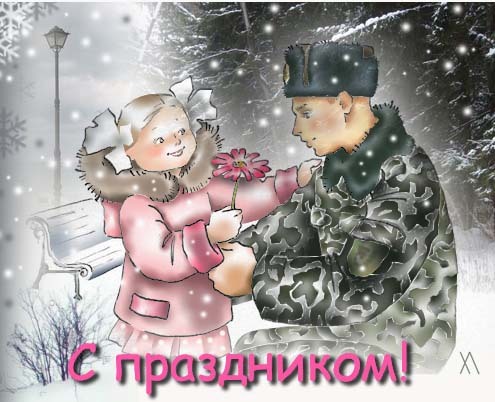 Под музыку «Бравые солдаты» дети входят в зал. Первыми входят девочки, они приветствуют мальчиков.Ведущий:Дорогие ребята! Вот опять мы собрались все вместе в этом зале. Настроение у нас радостное и приподнятое, ведь сегодня у нас необычный праздник – литературный конкурс. Вся Россия в эти дни поздравляет ваших пап и дедушек, а мы поздравляем наших мальчиков. Сегодня мы услышим много стихов о нашей Армии, о тех, кто защищает нашу Родину и определим, кто научился читать стихи с выражением, четко произнося звуки ,чье выступление понравится больше всех. Для проведения нашего конкурса необходимо жюри. Члены жюри  будут оценивать каждое выступление и по окончании конкурса объявят нам имена победителей. ( Представляет каждого члена жюри)Ребёнок:Всех защитников страныПоздравляем нынче мы.Этот танец, без сомненья,Всем поднимет настроенье!Танец с флажками, потом все садятся на стульчики.Ведущий:Вслушайтесь только в эти гордые слова – «Защитник Отечества»! Защитники нашего Отечества – России – это наши солдаты, офицеры, лётчики и моряки, которые готовы в любую минуту встать на защиту нас с вами. Наши мальчики очень хотят стать похожими на них: сильными, мужественными и благородными.Выходят дети старшей группы № 7, читают стихи:Наша Армия 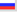 На горах высоких,На степном простореОхраняет нашу Родину солдат.Он взлетает в небо,Он уходит в море,Не страшны защитникуДождь и снегопад.Шелестят берёзы,Распевают птицы,Подрастают детиУ родной страны.Скоро я в дозореВстану на границе,Чтобы только мирныеСнились людям сны.(В. Степанов)23 февраля 
 Зимним днем,
Февральским днем,
Мы по улице идем.
Подпоясан день сегодня
Крепким кожаным ремнем,
И звенят на нем медали,
Ордена горят на нем.
Зимним днем,
Февральским днем,
Мы по площади идем,
К сердцу воина-солдата
На гранит цветы кладем
И защитнику народа
Честь в молчаньи отдаем.
Зимним днем,
Февральским днем,
Всю страну мы обойдем.
Мы взлетим на самолете,
Мы по морю поплывем
И увидим, как зажжется
Небо праздничным огнем.(В. Степанов)
 Праздничный салют На площади Красной,Под небом Кремля,Цветы распустилисьСреди февраля.Над площадью Красной –Цветные огни,Летят на погоныВоенных они.Вот падает с небаЦветок голубой,Для лётчиков нашихОн самый родной.Зелёные в небеГорят лепестки,Они пограничникамНашим близки.Спускается синийЦветок с облаков,Как волны морские,Для всех моряков.Спускается красный,Малиновый цвет,Над Родиной мирнойВесенний букет.На площади КраснойОрудия бьют:В честь Армии нашейСегодня салют.(В. Степанов)
Славный день 

День этот славный каждый свято чтит. 
В нем налицо все мужества черты. 
Любой мужчина хрупкий мир хранит, 
Служа Отчизне, с доблестью «на ты». 
 
Не всякий подвиг может совершить, 
Тем более – в потоке мирных дней, 
Но всякий должен Родине служить, 
Болеть душой и сердцем лишь о ней.
 
Великий праздник нам февраль принес. 
Защитникам Отечества – виват! 
Убережет от бури и от гроз 
Россию воин – доблестный солдат.(Б. Поляков)Ведущий: А сейчас мы послушаем выступление ребят группы № 9Ребята подготовительной группы читают стихи:Парад 23 февраля 
 По телевизору – ПАРАД!
Тарам-папам-папам!
Бойцы идут за рядом ряд,
Равняясь по рядам!
Когда-нибудь пройду и я,
Печатая шаги,
Пускай любуются друзья
И хмурятся враги!(Р.Алдонина)Строй 

С песней шли четыре роты
Замечательной пехоты,
Бодрым шагом шли и шли
И растаяли вдали.

Долго я шагал за ними,
Делал я шаги большими,
Но отстал и не догнал,
Потому что я устал.

Я один иду, пою,
Я как будто бы в строю
И веду четыре роты
Замечательной пехоты.

Подрасту, потом на бой
Поведу их за собой!(Р.Алдонина)
 
Армия любимая 

Об армии любимой
Знает стар и млад
И ей, непобедимой,
Сегодня каждый рад.
Есть в армии солдаты, 
Танкисты, моряки,
Все сильные ребята,
Им не страшны враги!
Стоят ракеты где-то,
И на замке граница.
И так чудесно это,
Что нам спокойно спится!Все на посту Пограничник на границе
Нашу землю стережет,
Чтоб работать и учиться
Мог спокойно наш народ.

Охраняет наше море
Славный, доблестный моряк.
Гордо реет на линкоре
Наш родной российский флаг.

Наши летчики-герои
Небо зорко стерегут.
Наши летчики-герои
Охраняют мирный труд.

Наша армия родная
Стережет покой страны,
Чтоб росли мы, бед не зная,
Чтобы не было войны.Военный праздник 

Праздник есть у нас один.
Этот праздник – день мужчин,
День защитников, солдат.
В этот день пройдет парад!

Мы увидим вертолеты,
Пушки, танки, самолеты.
Мы пройдем военным шагом
Под большим красивым флагом.

Прочитаем поздравленье,
Сядем к папе на колени.
Много в армии мужчин,
А такой, как он – один!(И.Гурина)

23 февраля 

Когда лежит на речках лед
И вьюга мчится вдаль,
Чудесный праздник нам несет
Задумчивый февраль.

Наступит праздник всех солдат,
Защитников, бойцов.
Поздравить будет каждый рад
И дедов, и отцов!

Я нарисую пароход,
Где папа капитан.
Отважно папа мой плывет
Из дальних-дальних стран.

Я нарисую самолет,
Где папа командир.
И дни, и ночи напролет
Спасает папа мир.

Я нарисую пистолет
И всадника в седле.
Я знаю: лучше папы нет
Героев на земле!
(И.Гурина)
 
Солдатский гимн 
 
Мы на страже земли славной нашей,
Городов, деревень сел и пашен.
Мы в бою себя не пощадим,
Край родной в обиду не дадим!
 
Нам по сердцу пришлась служба наша,
Нам по вкусу еда щи да каша,
Мы с тобой почти богатыри,
Молодцы снаружи и внутри!
 
А невесты без нас заскучали,
Уж давно как мы их не встречали,
Но теперь не время нам грустить,
В женихах успеем походить!(М. Ножкин)
 
Суворовец 
 
Красные погоны,
Новенький мундир.
По Москве шагает
Юный командир.
 
У него походка
Гордости полна.
День своих защитников
Празднует страна.(В. Степанов)В дозоре Воин российский
В вечном дозоре
На самолёте,
На корабле.
Он охраняет
Мирное море,
Мирное небо,
Мир на земле.
(И. Гамазкова)Ведущий:  А сейчас пришло время работы жюри. Уважаемые судьи, оцените выступления наших ребят. Вы видели, как они старались, волновались.  А мы пока посмотрим выступление танцевального коллектива подготовительной группы. Танцевальная композиция «Кубанские синие  ночи»Ведущий : Итак, жюри готово озвучить итоги нашего конкурса. Слово предоставляется председателю жюри – учителю-логопеду Михайловской Инне Анатольевне.Председатель жюри конкурса поздравляет победителей, вручает им грамоты и подарки – книги стихов.